JUDUL: 	PENINGKATAN MEMBACA KATA MELALUI PENGGUNAAN PAPAN FLANEL PADA MURID TUNAGRAHITA RINGAN KELAS DASAR IV SLB NEGERI MAKASSARPeubahMembaca kata melalui penggunaan papan flanelAcuan KurikulumKompetensi Dasar:2.1. Membaca kata dan kalimat sederhana(KTSP Tunagrahita Ringan, 2006: 36)Defenisi PeubahAbdurrahman. M, (2003: 200) Membaca adalah aktivitas kompleks yang mencakup fisik dan mental. Aktivitas fisik yang terkait dengan membaca adalah gerak mata dan ketajaman penglihatan. Aktivitas mental mencakup ingatan dan pemahaman. Orang dapat membaca dengan baik jika mampu melihat huruf-huruf dengan jelas, mampu menggerakkan mata secara lincah, mengingat simbol-simbol bahasa dengan tepat, dan memiliki penalaran yang cukup untuk memahami bacaan.Gie (1998:61) Membaca adalah serangkaian kegiatan pikiran seseorang yang dilakukan secara penuh perhatian untuk memahami makna sesuatu keterangan yang disajikan kepada indera penglihatan dalam bentuk lambang huruf dan tanda lainnya. Membaca bukanlah kegiatan mata memandang serangkaian kalimat dalam bahan bacaan, melainkan terutama adalah kegiatan pikiran memahami suatu keterampilan melalui indera penglihatan. Membaca merupakan kata kerja yang berasal dari kata dasar “baca”, dalam Kamus Besar Bahasa Indonesia membaca diartikan sebagai ”1) melihat serta memahami apa yang ditulis, 2) mengeja atau melafalkan apa yang tertulis”. (Depdikbud, 2007: 72)Kustandi dan Sutjipto (2011: 53) Papan flanel (flanel board) merupakan media visual yang efektif untuk menyajikan pesan tertentu kepada sasaran tertentu pula, salah satunya kepada sasaran didik.Kesimpulan: Membaca kata melalui penggunaan papan flanel merupakan aktivitas kompleks dalam memahami makna dalam bentuk lambang huruf dan tanda lainnya dengan menggunakan media papan flanel yang dibuat dari kain flanel yang ditempelkan pada selembar triplek atau papan. Kemudian membuat guntingan-guntingan flanel atau kertas empelas yang di letakkan di bagian belakang gambar atau tulisan kemudian dituangkan dalam pembelajaran guna membantu peserta didik dalam pembelajaran membaca kata.Lampiran 1Kurikulum Bahasa Indonesia Kelas I Semester 1 KISI-KISI INSTRUMEN Kemampuan Membaca Kata Pada Murid Tunagrahita Ringan Kelas Dasar IV Di SLB Negeri MakassarINSTRUMENT TES KEMAMPUAN MEMBACA KATA PADA MURID TUNAGRAHITA RINGAN KELAS DASAR IV DI SLB NEGERI MAKASSAR (Tes Awal dan Tes Akhir)Nama 			: …………………Kelas			: IVSoal: Bacalah huruf, suku kata dan kata berikut iniKeterangan:Apabila murid mampu membaca kata dengan benar diberi skor 2.Apabila murid membaca kata namun belum tepat diberi skor 1Apabila murid tidak mampu membaca kata, maka diberi skor 0DAFTAR KEGIATAN KONSULTASI SKRIPSI MAHASISWA UNM 2010NAMA MAHASISWA	: NURHADINIM				: 074 504 014FAKULTAS			: ILMU PENDIDIKANJURUSAN			: PENDIDIKAN LUAR BIASALampiran 4RENCANA PELAKSANAAN PEMBELAJARAN Nama Sekolah 	: SLB Negeri Makassar Mata pelajaran	: Bahasa IndonesiaKelas/Semester	: IV/DuaTahun Pelajaran 	: 2011/2012Alokasi Waktu 	: 6 X 30 menit (3 kali pertemuan)                          Pertemuan              	: I - IIStandar Kompetensi :Membaca Kata dan Kalimat sederhanaKompetensi Dasar :Membaca Kata sederhanaIndikator :Membaca huruf A-ZMembaca huruf vokal dan konsonanMembaca kata sederhana yang terdiri dari huruf vokal dan konsonanTujuan Pembelajaran :         Murid mampu membaca kata sederhanaMateri Pembelajaran :Membaca kata sederhana yang sering diucapkan dalam kehidupan sehari-hariMetode Pembelajaran Ceramah, demonstrasi, latihan dan pemberian tugas Langkah-langkah Pembelajaran :	Pertemuan I -IIIKegiatan Awal Guru mengajak murid untuk diam, dan berdoa bersama Guru mengabsen murid Guru menyampaikan materi pengajaran dan media yang akan digunakan. Kegiatan Inti Guru memberi penjelasan mengenai huruf-huruf A-ZGuru menuliskan huruf satu persatu pada papan tulis kemudian murid menirukannya. Guru mengajak murid menyebutkan huruf demi huruf A-Z Guru melatih murid secara individual dan tampil di depan kelas untuk menyebutkan huruf A-Z dengan bantuan papan flanel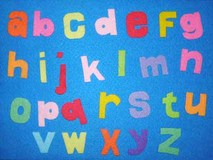 Kegiatan Penutup Guru menyimpulkan materi pelajaran Guru mengajak murid untuk tenang Guru mengakhiri proses pembelajaran dengan berdoa bersama.Pertemuan IV-VIKegiatan Awal Guru mengajak murid untuk diam, dan berdoa bersama Guru mengabsen murid Guru menyampaikan materi pengajaran dan media yang akan digunakan. Kegiatan Inti Guru memberi penjelasan mengenai huruf-huruf vokal dan konsonanGuru menuliskan huruf vokal satu persatu pada papan tulis kemudian murid menirukannya. Guru menuliskan huruf konsonan satu persatu pada papan tulis kemudian murid menirukannya. Guru mengajak murid menyebutkan huruf demi huruf-huruf vokalGuru mengajak murid menyebutkan huruf demi huruf-huruf konsonanGuru melatih murid secara individual dan tampil di depan kelas untuk menyebutkan huruf vokal dan konsonan dengan bantuan papan flanelKegiatan Penutup Guru menyimpulkan materi pelajaran Guru mengajak murid untuk tenang atau diamGuru mengakhiri proses pembelajaran dengan berdoa bersama.Pertemuan VII & IXKegiatan Awal Guru mengajak murid untuk diam, dan berdoa bersama Guru mengabsen murid Guru menyampaikan materi pengajaran dan media yang akan digunakan. Kegiatan Inti Guru memberi penjelasan mengenai huruf-huruf A-ZGuru menuliskan huruf satu persatu pada papan tulis kemudian murid menirukannya. Guru memberi contoh kata yang sering diucapkan sehari-hari dan murid diminta untuk menirukannyaGuru mengajak murid membaca kata dengan menyebutkan huruf demi hurufGuru menunjukkan papan flanel kepada murid yang berisikan rangkaian huruf yang siap disusun menjadi sebuah kataGuru membacakan beberapa kata sederhana yang disertai dengan contoh gambarnyaMurid diminta membaca kata yang tertera pada papan flanel lalu guru memperlihatkan gambarnyaMurid diminta melihat gambar yang tertera pada papan flanel lalu guru mencocokkan jawaban kata dari gambar yang disebutkan muridGuru melatih murid membaca secara individual dan tampil di depan kelas dengan bantuan papan flanelKegiatan Penutup  Guru menyimpulkan materi pelajaran Guru mengajak murid untuk tenang Guru mengakhiri proses pembelajaran dengan berdoa bersama.Pertemuan X & XIIKegiatan Awal Guru mengajak murid untuk diam, dan berdoa bersama Guru mengabsen murid Guru menyampaikan materi pengajaran dan media yang akan digunakan. Kegiatan Inti Guru memberi contoh kata sederhana yang sering di ucapkan sehari-hari Murid diminta menyebutkan contoh kata sederhana yang sering diucapkan sehariGuru mengintruksikan kepada murid untuk membaca kata yang terdiri dari huruf vokal dan konsonan dengan bantuan papan flanelGuru melatih murid membaca secara individual dan tampil di depan kelas dengan bantuan papan flanelKegiatan Penutup Guru menyimpulkan materi pelajaran Guru mengajak murid untuk tenang atau diamGuru mengakhiri proses pembelajaran dengan berdoa bersama.Media/sumber/alatMedia Pembelajaran 	: Papan FlanelAlat Pembelajaran	: Karton, Pensil, spidol, papan tulis Penilaian Prosedur	: Murid membaca dengan menggunakan papan flanel sesuai dengan huruf, suku kata dan kata yang mudah menurut muridTeknik 	: Tes Lisan Bacalah kata-kata berikut!Apabila murid mampu membaca kata dengan benar diberi skor 2. Apabila murid membaca kata namun belum tepat diberi skor 1 Apabila murid tidak mampu membaca kata, maka diberi skor 0Makassar,    Februari 2012Mengetahui,								Kepala Sekolah	Peneliti,Drs. H. Ahmad, MM	NurhadiNIP. 19620514 198703 1 008	NIM. 074 504 014STANDAR KOMPETENSIKOMPETENSI DASARMendengarMembedakan bunyi dan mendegarkan dongengMembedakan berbagai bunyi bahasaMendegarkan dongeng dan menyebutkan tokohnyaBerbicaraMemperkenalkan diriMenyebutkan nama diriMenyebutkan nama-nama keluargaMembacaMembaca permulaanMembaca nyaring huruf vokalMembaca nyaring huruf konsonanMembaca nyaring kata sederhanaMenulisMemahami cara penulisan permulaanMenyalin hurufMenyalin suku kata dan kata sederhanaStandar KompetensiKompetensi DasarIndikatorInstrumenNo. ItemJum.ItemMembacaMembaca permulaanMembaca nyaring kata sederhanaMembaca hurufVokalKonsonanMembaca Suku KataMembaca KataTes LisanTes LisanTes Lisan5211410261010JumlahJumlahJumlahJumlahJumlah50NoAspek yang dinilaiSkorSkorSkorNoAspek yang dinilai2101. Membaca huruf Huruf vokal (terdiri dari 5 item)Membaca huruf (a)Membaca huruf (i)Membaca huruf (u)Membaca huruf (e)Membaca huruf (o)Huruf konsonan (terdiri dari 21 item)Membaca huruf (b)Membaca huruf (c)Membaca huruf (d)Membaca huruf (f)Membaca huruf (g)Membaca huruf (h)Membaca huruf (j)Membaca huruf (k)Membaca huruf (l)Membaca huruf (m)Membaca huruf (n)Membaca huruf (o)Membaca huruf (p)Membaca huruf (q)Membaca huruf (r)Membaca huruf (s)Membaca huruf (t)Membaca huruf (v)Membaca huruf (w)Membaca huruf (x)Membaca huruf (y)Membaca huruf (z)2.Membaca suku kata (terdiri dari 10 item)Membaca suku kata (bu)Membaca suku kata (ku)Membaca suku kata (sa)Membaca suku kata (pi)Membaca suku kata (ba)Membaca suku kata (ju)Membaca suku kata (pa)Membaca suku kata (ku)Membaca suku kata (ma)Membaca suku kata (kan)Membaca suku kata (ge)Membaca suku kata (las)Membaca suku kata (sen)Membaca suku kata (dok)3.Membaca kata (terdiri dari 10 item)Membaca kata (bola)Membaca kata (topi)Membaca kata (kaki)Membaca kata (mata)Membaca kata (motor)Membaca kata (sepatu)Membaca kata (gelas)Membaca kata (payung)Membaca kata (mobil)Membaca kata (pesawat)NOURAIAN KEGIATAN KONSULTASIHARI/TGLHASIL KONSULTASITTD PEMBIMBING1Masalah judul skripsiRabu, 2-03-11Perbaikan judul disesuaikan dengan masalah di lapangan2Latar belakang masalah, rumusan masalah, tujuan dan manfaatKamis, 10-04-11Perbaikan latar belakang masalah berdasarkan data observasi Perbaikan manfaat penelitian secara teoritis dan praktis 3Kajian pustakaJumat, 11-05-11Tambahkan teori beberapa ahli mengenai geometri dan bangun datar4Kerangka pikirKamis, 28-06-11Bedakan antara kerangka pikir dan rumasan masalah5Teknik penulisanSelasa, 10-06-11Perhatikan cara penulisan/pengutipan6Metode penelitianJumat, 3-07-11Perbaikan bab III7Jadwal penelitianKamis, 14-08-11Buat penyusunan jadwal penelitian8ProposalKamis, 22-12-11Perbaikan bab I, II, III9Lampiran penelitianSenin, 9-01-12Buat kisi-kisi dan instrumen penelitian10Lampiran penelitianSenin, 16-01-12Buat Validasi instrumen11Lampiran penelitianSenin, 30-01-12Buat RPP 12Lampiran penelitianSenin, 30-01-12Buat uraian peubah didukung dengan 2 ahli13Lampiran penelitianSenin, 30-01-12Buat format penilaian instrumen dan ditanda tangani oleh 3 ahli1415